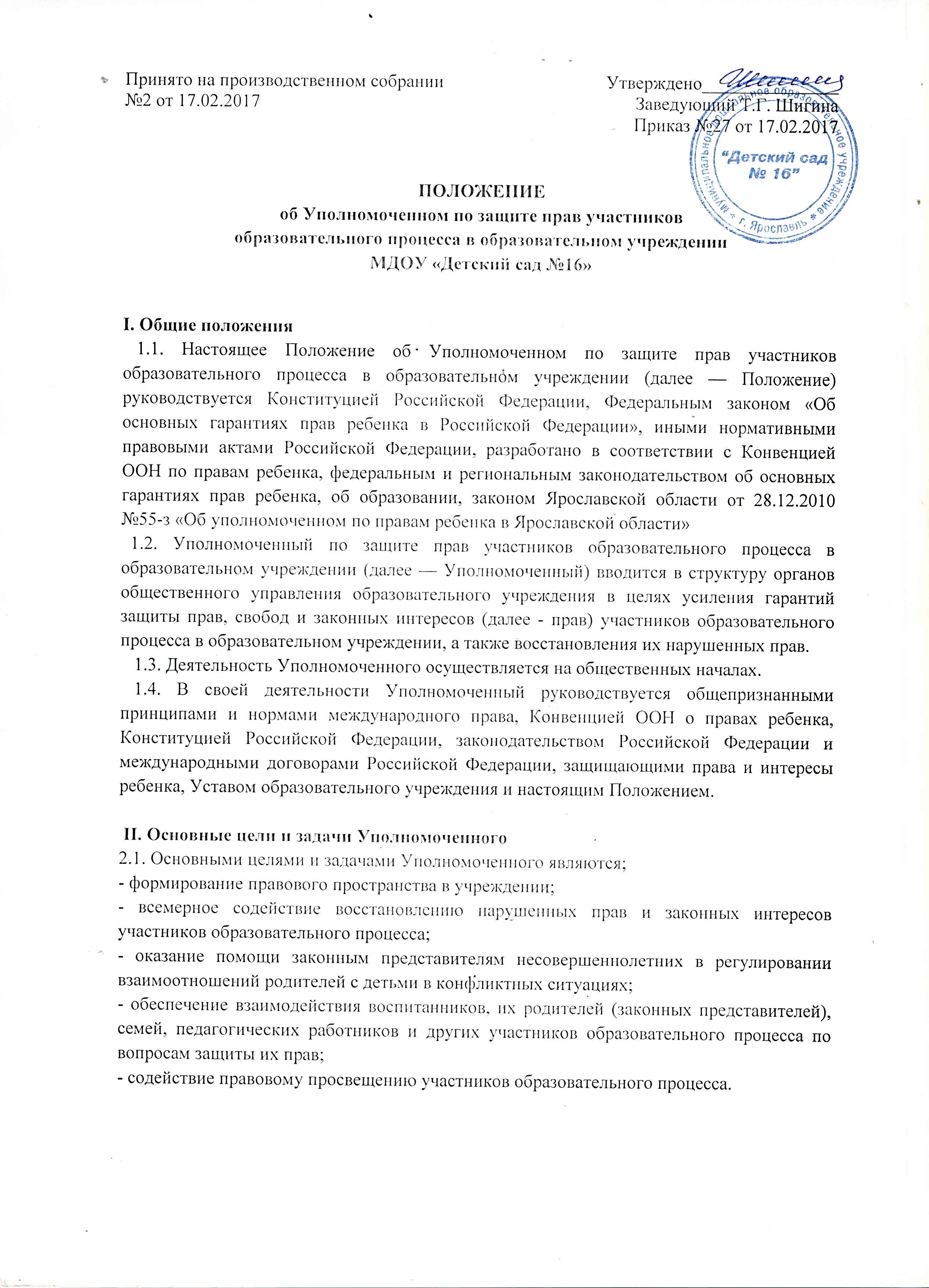 III. Права и обязанности Уполномоченного3.1.   Уполномоченный действует в пределах компетенции, установленной настоящим Положением, и в рамках образовательного процесса. 3.2. Уполномоченный имеет право:- обращаться за помощью и консультацией в органы образования города Ярославля, - посещать группы, родительские собрания, заседания педагогического совета или иных органов самоуправления образовательного учреждения, совещания;- получать  пояснения по спорным вопросам от всех участников образовательного процесса;- проводить самостоятельно или совместно с органами самоуправления образовательного учреждения, администрацией образовательного учреждения проверку фактов нарушения прав участников образовательного процесса;- быть инициатором при выявлении фактов,  грубых нарушений прав участников образовательного процесса;- обращаться к администрации учреждения с ходатайством о проведении дисциплинарного расследования по фактам выявления нарушений, при необходимости;- выступать с докладом на педагогическом совете, общем родительском собрании в случае систематических нарушений прав детей или унижения их достоинства;- вносить рекомендации (письменные и устные) администрации, педагогическому совету, общему родительскому собранию, предлагать меры для разрешения конфликта;- представлять свое мнение, оценки и предложения, как общего характера, так и по конкретным вопросам по результатам изучения и обобщения информации о нарушении прав участников образовательного процесса педагогическому совету или иным органам самоуправления образовательного учреждения и администрации образовательного учреждения.- ставить перед руководителем учреждения вопрос о привлечении нарушителя к дисциплинарной ответственности при установлении факта грубого нарушения правил внутреннего распорядка учреждения, либо унижения достоинства ребенка.3.3. Уполномоченный обязан:- осуществлять разъяснительную работу среди участников образовательного процесса учреждения о правах и законных интересах ребенка;-   содействовать разрешению  конфликта путем конфиденциальных переговоров;- систематически повышает свою профессиональную компетентность по социально-правым и психолого-педагогическим проблемам;-  по окончании учебного года предоставлять органу самоуправления образовательного учреждения и в УОО  отчет о своей деятельности с выводами и рекомендациями;  3.4. Уполномоченный не вправе разглашать ставшие ему известными конфиденциальные сведения о частной жизни других лиц без их письменного согласия.IV. Процедура рассмотрения Уполномоченным обращений участников образовательного процесса  4.1. Уполномоченный рассматривает обращения участников  образовательного процесса, касающиеся нарушения их прав, связанных с осуществлением образовательного процесса. 4.2. Обращение подается Уполномоченному в срок не позднее двух недель со дня нарушения права заявителя или с того дня, когда заявителю стало известно о нарушении. Обращение может подаваться как в письменной, так и в устной форме.Письменное обращение должно содержать ФИО, адрес заявителя, изложение существа вопроса.  4.3. Получив обращение, Уполномоченный:- в срок не позднее десяти рабочих дней со дня получения обращения принимает его к рассмотрению;- разъясняет заявителю о других мерах, которые могут быть предприняты для защиты прав заявителя;- обращается к администрации образовательного учреждения  с ходатайством о проведении проверки по фактам выявленных нарушений; - в случае необходимости обращается за разъяснениями к Уполномоченному по правам ребенка  в Ярославской  области в данном муниципальном образовании, в отдельных случаях лично к Уполномоченному по правам ребенка в Ярославской области;- в случае необходимости передает обращение органу или должностному лицу, к  компетенции которых относится разрешение обращения по существу;4.4.   Уполномоченный  вправе  отказать     в    принятии обращения к рассмотрению, мотивированно обосновав свой отказ.4.5.   О  принятом решении  Уполномоченный в семидневный  срок уведомляет заявителя.4.6. Уполномоченный взаимодействует:- с государственными и муниципальными органами управления в сфере образования;- с Уполномоченным по правам ребенка в Ярославской  области, с его представителем в муниципальном образовании;- с комиссией по делам несовершеннолетних и защите их прав;- с отделами по делам несовершеннолетних органов внутренних дел;- с органами опеки и попечительства.  4.7. Не подлежат рассмотрению жалобы: - по вопросам, связанным с оплатой труда и поощрениями членов трудового коллектива; - по дисциплинарным взысканиям; - по организации учебного процесса4.8. Приоритетным направлением деятельности Уполномоченного является защита прав участников образовательного процесса.V. Обеспечение деятельности Уполномоченного5.1. Для эффективной работы Уполномоченного администрация образовательного учреждения оказывает ему всемерное содействие,  выдаче запрашиваемых документов и иных сведений, необходимых для осуществления деятельности в пределах его компетенции.5.2. Администрация образовательного учреждения не вправе вмешиваться и препятствовать деятельности Уполномоченного с целью повлиять на его решение в интересах отдельного лица.5.3. Администрацией образовательного учреждения могут рассматриваться не противоречащие действующему законодательству варианты стимулирования Уполномоченного.5.4. Педагогическим работникам, выполняющим функции Уполномоченного, могут быть установлены надбавки к окладу определенными нормативными актами образовательного учрежденияVI. Заключительные положенияИзменения в настоящее Положение вносятся решением педагогического совета.